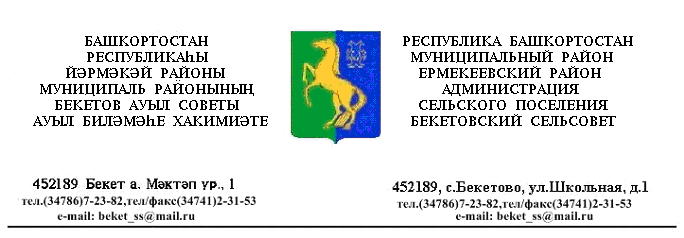                       ҠАРАР                                                                             ПОСТАНОВЛЕНИЕ              «07» декабрь 2015 й.                       № 138                   «07» декабря .Об отмене постановления главы сельского поселения № 77 от 12.08.2015. «Об утверждении Административного регламента по предоставлению муниципальной    услуги "  Присвоение адреса объекта недвижимости, вида разрешенного использования земельного участка на территории сельского поселения Бекетовский сельсовет муниципального района Ермекеевский район  Республики  Башкортостан "     В соответствии с Федеральным  законом от 27.07.2010. № 210-ФЗ «Об организации предоставления  предоставления государственных и муниципальных услуг», постановление Правительства  Республики Башкортостан  № 504 от 26.12.2011. « О разработке и утверждении республиканскими органами исполнительной власти административных регламентов исполнения государственных функций и административных регламентов предоставления  государственных услуг»,                                                               ПОСТАНОВЛЯЮ : 1.Постановление №  77  от 12.08.2015. главы сельского поселения  «Об утверждении Административного регламента по предоставлению муниципальной    услуги  "  Присвоение адреса объекта недвижимости, вида разрешенного использования земельного участка на территории сельского поселения Бекетовский сельсовет муниципального района Ермекеевский район  Республики  Башкортостан "» отменить как противоречащее действующему  законодательству.2.Постановление вступает в силу с момента подписания.3. Контроль за исполнением настоящего постановления оставляю за собой. Глава сельского поселенияБекетовский сельсовет                            З.З.Исламова 